ABID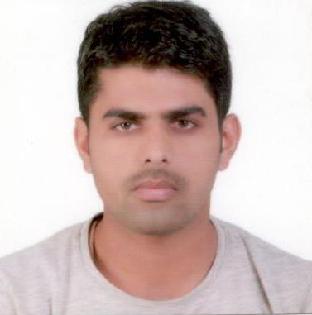 MEP SupervisorCareer SummaryI have 4 years of experience in MEP field as a “SUPERVISOR” in UAE. I am Professional in my work. I always achieve site Progress and Targets on time and with Quality. I am punctual and passionate in my duties. As a Supervisor I have ability to lead my team with positive attitude.Professional ExperienceCurrently working as MEP supervisor Working since June 2016 to Present Electrical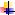 I am responsible forInstallation of LV panels in Main Electrical Room.Installation of SMDB’s and DB’sInstallation of cable trays, Trunking and ConduitingHands on Experience in Cable pulling through cable traysWiring for lighting and power sockets as per approved drawingsSupervision and Training of technicians for DB dressing as per approved load schedulesSupervising installation of light fixtures and power sockets as per FEWA standards and requirementsCables Terminations in LV panels, SMDB’s, DB’s and capacitor bankExperience of Earthing systemInstallation of lightning protection systemElectrical Meters installation as per standardsTesting and commissioning for all electrical worksCable insulation and continuity test Plumbing and Drainage systemI am supervising following worksInstallation of PPR pipes for water supply systemInstallation of Drainage pipes as per approved drawingsInstallation of Sanitary and AccessoriesTesting and commissioningFire Alarm System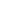 I am supervising following worksInstallation of Fire alarm devicesCable pulling and terminationInstallation of Emergency light system (Central Battery system) I am responsible to arrange and provide materials at site.2-year work experience as Electrical foreman in Neal Contracting LLCEducational History2012	DAE ElectricalGCT Sahiwal2009	MatriculationJANDARAKA OKARAPersonal Detail:DOB:Place of Birth:Marital Status:Language:05-10-1992OKARASingleEnglish, UrduNationality:PakistaniPakistaniAvailability:ImmediatelyImmediatelyVisa status:Employment Visa